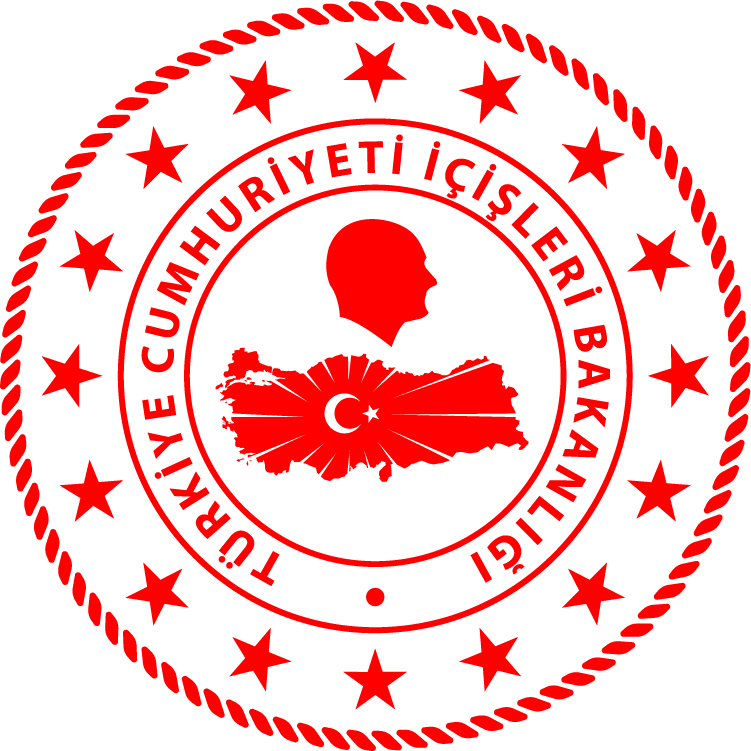 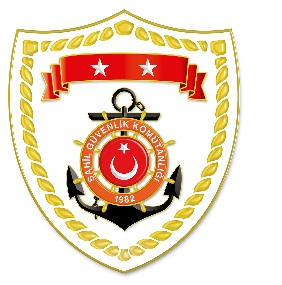 Marmara BölgesiS.NoTARİHMEVKİ VE ZAMANOLAYTIBBİ TAHLİYE YAPILAN ŞAHISLARAÇIKLAMA121 Ocak 2020İSTANBUL/Büyükada
00.52Rahatsızlanma1Büyükada’da rahatsızlanan 1 şahsın tıbbi tahliyesi gerçekleştirilmiştir.